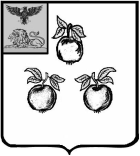 БЕЛГОРОДСКАЯ ОБЛАСТЬАДМИНИСТРАЦИЯ МУНИЦИПАЛЬНОГО РАЙОНА«КОРОЧАНСКИЙ РАЙОН» ПОСТАНОВЛЕНИЕКорочаО внесении изменений в постановлениеадминистрации муниципального района«Корочанский район» от 8 мая 2020 года№ 238	В соответствии с Указом  Президента Российской Федерации от 11 мая 2020 года № 316 «Об определении порядка продления действия мер по обеспечению санитарно-эпидемиологического благополучия населения в субъектах Российской Федерации  в связи с распространением новой коронавирусной инфекции (СОVID-19)» администрация муниципального района «Корочанский район»  п о с т а н о в л я е т:Внести следующие изменения в постановление администрации муниципального района «Корочанский район» от 8 мая 2020 года № 238 
«О мерах по предупреждению распространения новой коронавирусной инфекции (СОVID-19) на территории Корочанского района»: - подпункт 2.1 пункта 2 постановления изложить в следующей редакции:«2.1. Приостановить:- проведение на территории района массовых мероприятий, в том числе публичных, спортивных, культурных и развлекательных мероприятий 
(за исключением проведения избирательными объединениями съездов (конференций, собраний) по выдвижению кандидатов (списков кандидатов) 
в депутаты, проведения мероприятий, посвященных празднованию 
Дня образования Корочанского района и города Корочи, культурных и развлекательных мероприятий, проводимых на открытом воздухе, 
с соблюдением требований, направленных на недопущение распространения новой коронавирусной инфекции (СОVID-19));	- деятельность ночных клубов (дискотек) и иных аналогичных объектов,  кинотеатров (кинозалов);	- деятельность кальянных.»;	- подпункт 2.7 пункта 2 постановления дополнить четвертым абзацем следующего содержания:	«Организация физкультурных и спортивных мероприятий муниципального и регионального уровня в рамках реализации единых календарных планов, в том числе выполнение нормативов испытаний (тестов) ВФСК «Готов к труду и обороне», осуществляется без привлечения зрителей 
с соблюдением требований, направленных на недопущение распространения  новой коронавирусной инфекции (СОVID-19).»;	- абзацы четвертый и пятый подпункта 2.7 пункта 2 постановления считать абзацами пятым и шестым соответственно;	- подпункт 2.7 пункта 2 постановления дополнить седьмым абзацем следующего содержания:	«Деятельность детских игровых комнат и развлекательных центров для взрослых и детей, аттракционов, досуговых заведений, предоставляющих услуги по организации и проведению активного отдыха и развлечений, в том числе культурно-массовых и зрелищных мероприятий, осуществляется  
с соблюдением требований, направленных на недопущение распространения новой коронавирусной инфекции (СОVID-19).»; 	- пункт 7  постановления дополнить подпунктом 7.6 следующего содержания:	«7.6. Обеспечить организацию проведения профилактических медицинских осмотров и диспансеризации на территории Корочанского района, за исключением граждан в возрасте 65 лет и старше, в соответствии 
с Временными методическими рекомендациями по организации проведения профилактических медицинских осмотров и диспансеризации в условиях сохранения рисков распространения новой коронавирусной инфекции 
(СОVID-19), утвержденными заместителем Министра здравоохранения Российской Федерации 6 июля 2020 года.»;	- подпункт 9.1 пункта 9 постановления изложить в следующей редакции:	«9.1. Функционирование образовательных организаций, реализующих основные общеобразовательные программы дошкольного образования, дополнительные общеобразовательные (общеразвивающие) программы, с 
учетом требований санитарно-эпидемиологических правил СП 3.1/2.4.3598-20 
«Санитарно-эпидемиологические требования к устройству, содержанию 
и организации работы образовательных организаций и других объектов социальной инфраструктуры для детей и молодежи в условиях   распространения новой коронавирусной инфекции (СОVID-19)», утвержденных постановлением Главного государственного санитарного врача Российской Федерации от 30 июня 2020 года № 16, и соблюдением численности детей в них не более 50 процентов от нормативов наполняемости;».  Глава администрацииКорочанского района                                                                      Н.В. Нестеров«31»июля2020г.№446